Department of Student Organizations- ICC Meeting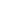 CALL MEETING TO ORDERASCERTAINMENT OF QUORUM A majority quorum must be established to hold a bona fide meeting CORRECTIONS TO THE MINUTESThe Body will discuss and correct minutes from previous meetings.The Body will consider the approval of unapproved minutes from the meeting held on 05/05/2023PUBLIC COMMENTThis segment of the meeting is reserved for persons desiring to address the Body on any matter of concern that is not stated on the agenda. A time limit of three (3) minutes per speaker and fifteen (15) minutes per topic shall be observed. The law does not permit any action to be taken, nor extended discussion of any items not on the agenda. The Body may briefly respond to statements made or questions posed, however, for further information, please contact the BCSGA Vice President for the item of discussion to be placed on a future agenda. (Brown Act §54954.3)REPORTS OF THE ASSOCIATIONThe chair shall recognize any officer of the association, including the BCSGA Advisor, to offer a report on official activities since the previous meeting and make any summary announcements deemed necessary for no longer than three minutes, save the advisor, who has infinite time. Director of Student Organizations: Abigail TamayoStudent Organizations Funding Manager: Cecil DexterSenators: Senator Arafah and Senator ConcepcionBCSGA Advisor- Nicole AlvarezNEW BUSINESSItems listed have not already been discussed once and thus are considered for approval by the Body.ACTION: SAGA Programming SOF Grant  DISCUSSION:Review of Dept of Student Orgs & ICC Sections of the Cobra.DISCUSSION: Review of Org Renewal & Application Process DISCUSSION: Pride Month ActivitiesANNOUNCEMENTSThe Chair shall recognize in turn BCSGA Officers requesting the floor for a period not to exceed one minute. ADJOURNMENTThursday, June 15, 20234:00 - 5:00 PMBCSGA Boardroom, Campus Center    Meeting Zoomlink: https://kccd-edu.zoom.us/j/96504179517?pwd=NFMrVmVIU2V6eHdrWExtamJHYldzdz09      Meeting Zoomlink: https://kccd-edu.zoom.us/j/96504179517?pwd=NFMrVmVIU2V6eHdrWExtamJHYldzdz09      Meeting Zoomlink: https://kccd-edu.zoom.us/j/96504179517?pwd=NFMrVmVIU2V6eHdrWExtamJHYldzdz09  